Instructivo de LlenadoDerechos y Obligaciones:Estos aspectos están conformados por el conjunto de instrumentos jurídicos vigentes que contienen facultades y deberes de las áreas de la Administración Pública y que se expresan a través de contratos, convenios o acuerdos vigentes a la fecha de la conclusión del empleo, cargo o comisión.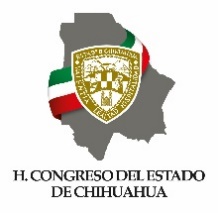 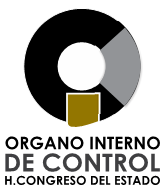 ÓRGANO INTERNO DE CONTROLH. CONGRESO DEL ESTADO              DOB 25. DERECHOS Y OBLIGACIONES              DOB 25. DERECHOS Y OBLIGACIONESIdentificadorDescripción de llenado(1)Nombre del Ente Público.(2)Nombre de la Unidad Administrativa de la información.(3)Fecha en que se realiza la entrega de información (DD/MM/AAAA).(4)Número de hoja actual y total de hojas.(5)Inserte información.(6)Nombre completo y firma de la persona que entrega la unidad administrativa.(7)Nombre completo y firma de la persona que recibe la unidad administrativa.